Para el ajuste de la hora en la funcionalidad EVENTOS, fue necesario ingresar a la WebPart y convertir la hora al formato  hora establecido por SharePoint.Formato HTML de la WebPart<html xmlns:mso="urn:schemas-microsoft-com:office:office" xmlns:msdt="uuid:C2F41010-65B3-11d1-A29F-00AA00C14882"><head>    <title>DT_Item_HistoricoCalendario</title>    <!--[if gte mso 9]><xml>        <mso:CustomDocumentProperties>        <mso:TemplateHidden msdt:dt="string">0</mso:TemplateHidden>        <mso:MasterPageDescription msdt:dt="string">Muestra la plantilla de elemento de resultado predeterminada.</mso:MasterPageDescription>        <mso:ContentTypeId msdt:dt="string">0x0101002039C03B61C64EC4A04F5361F385106603</mso:ContentTypeId>        <mso:TargetControlType msdt:dt="string">;#Content Web Parts;#</mso:TargetControlType>        <mso:HtmlDesignAssociated msdt:dt="string">1</mso:HtmlDesignAssociated>        <mso:ManagedPropertyMapping msdt:dt="string">&#39;Title&#39;:&#39;Title&#39;,&#39;MPNoticiasImagenPrincipal&#39;:&#39;MPNoticiasImagenPrincipal&#39;,&#39;MPNoticiasFechaPublicacion&#39;:&#39;MPNoticiasFechaPublicacion&#39;,&#39;MPNoticiasFechaExpiracion&#39;:&#39;MPNoticiasFechaExpiracion&#39;,&#39;MPCalendarioCategoria&#39;:&#39;MPCalendarioCategoria&#39;,&#39;Location&#39;:&#39;Location&#39;,&#39;MPNoticiasUrlAmigable&#39;:&#39;MPNoticiasUrlAmigable&#39;,&#39;LikesCount&#39;:&#39;LikesCount&#39;</mso:ManagedPropertyMapping>        <mso:HtmlDesignStatusAndPreview msdt:dt="string">https://sena4.sharepoint.com/sites/nube20/_catalogs/masterpage/Display Templates/Content Web Parts/DT_Item_HistoricoCalendario.html, Conversión correcta.</mso:HtmlDesignStatusAndPreview>        <mso:HtmlDesignConversionSucceeded msdt:dt="string">True</mso:HtmlDesignConversionSucceeded>        </mso:CustomDocumentProperties>        </xml><![endif]--></head><body>     <div id="Item_Default">        <!--#_                 if(!$isNull(ctx.CurrentItem) && !$isNull(ctx.ClientControl)){                    /*Inicio Variables*/                    var indexItemActual = ctx.CurrentItemIdx + 1;                    var noticiaId = ctx.CurrentItem.ListItemID;                    var likesCount = ctx.CurrentItem.LikesCount || 0;                    var urlAmigable = SITE_URL + "/" + URL_CALENDARIOS + "/" + ctx.CurrentItem.MPCalendarioCategoria + "/" + ctx.CurrentItem.MPNoticiasUrlAmigable + "/" + noticiaId;                    var objFecha = SepararFechaYHora(ctx.CurrentItem.MPNoticiasFechaPublicacion);                    var objTime=new Date(ctx.CurrentItem.MPNoticiasFechaPublicacion).toLocaleTimeString('es-CO',{  hour: '2-digit', minute: '2-digit'});                    var claseImagen = " noImagen";                    //debugger;                    /*Fin Variables*/                    var id = ctx.ClientControl.get_nextUniqueId();                    var itemId = id + Srch.U.Ids.item;                    var hoverId = id + Srch.U.Ids.hover;                    var hoverUrl = "~sitecollection/_catalogs/masterpage/Display Templates/Search/Item_Default_HoverPanel.js";                    $setResultItem(itemId, ctx.CurrentItem);                    if(ctx.CurrentItem.IsContainer){                        ctx.CurrentItem.csr_Icon = Srch.U.getFolderIconUrl();                    }                    ctx.currentItem_ShowHoverPanelCallback = Srch.U.getShowHoverPanelCallback(itemId, hoverId, hoverUrl);                    ctx.currentItem_HideHoverPanelCallback = Srch.U.getHideHoverPanelCallback();        _#-->        <!-- Inicio Item Calendario-->        <div id="calendario_#=indexItemActual=#_" class="noticia calendario col-xs-12">            <!--#_                if(!$isNull(ctx.CurrentItem.MPNoticiasImagenPrincipal)){                    claseImagen = "";                                _#-->            <div class="imagenNoticia _#=claseImagen=#_">            	<a href="_#=urlAmigable=#_">                	<img src="_#=ObtenerSrcImagen(ctx.CurrentItem.MPNoticiasImagenPrincipal, 10)=#_" alt="_#=ObtenerAltImagen(ctx.CurrentItem.MPNoticiasImagenPrincipal)=#_"/>                </a>            </div>             <!--#_                }                                _#-->            <div class="datosNoticia">            	<div class="categoriaNoticia">	                _#=ctx.CurrentItem.MPCalendarioCategoria=#_	            </div>	            <time class="fecha">	                <!--<strong>_#=objFecha.dia=#_</strong>-->	                <!--<em></em>-->	                <span>	                	<small>_#=objFecha.dia=#_/_#=objFecha.mes=#_/_#=objFecha.ano=#_</small>		                <!--<small>_#=objFecha.mes=#_</small> 						<em></em>						<small>_#=objFecha.ano=#_</small>-->					</span>	            </time>            </div>            <div class="infoNoticia">	            <h3 class="tituloNoticia">	            	<a href="_#=urlAmigable=#_" title="_#=ctx.CurrentItem.Title=#_">	                    _#=ctx.CurrentItem.Title=#_	                </a>	            </h3>	            <div class="lugar">	                    _#=ctx.CurrentItem.Location=#_	            </div>	            <div class="hora">	                _#= objTime =#_	            </div>	            <div class="social" data-urlAmigable="_#=urlAmigable=#_">	                <div class="like">_#=likesCount=#_</div>	                <a href="#" class="share" onclick="CompartirEmail(this)"></a>	            </div>            </div>        </div>        <!-- Fin Item Calendario-->        <!--#_                 }         _#-->    </div></body></html>JS WebPart/* Actualmente, este archivo estÃ¡ asociado a un archivo HTML del mismo nombre y estÃ¡ extrayendo contenido de Ã©l. No podrÃ¡ mover, eliminar, cambiar el nombre ni hacer ninguna otra modificaciÃ³n en el archivo hasta que no los desasocie. */function DisplayTemplate_ddb710634e8846d2b5644b6e83ad701a(ctx) {  var ms_outHtml=[];  var cachePreviousTemplateData = ctx['DisplayTemplateData'];  ctx['DisplayTemplateData'] = new Object();  DisplayTemplate_ddb710634e8846d2b5644b6e83ad701a.DisplayTemplateData = ctx['DisplayTemplateData'];  ctx['DisplayTemplateData']['TemplateUrl']='~sitecollection\u002f_catalogs\u002fmasterpage\u002fDisplay Templates\u002fContent Web Parts\u002fDT_Item_HistoricoCalendario.js';  ctx['DisplayTemplateData']['TemplateType']='Item';  ctx['DisplayTemplateData']['TargetControlType']=['Content Web Parts'];  this.DisplayTemplateData = ctx['DisplayTemplateData'];  ctx['DisplayTemplateData']['ManagedPropertyMapping']={'Title':['Title'], 'MPNoticiasImagenPrincipal':['MPNoticiasImagenPrincipal'], 'MPNoticiasFechaPublicacion':['MPNoticiasFechaPublicacion'], 'MPNoticiasFechaExpiracion':['MPNoticiasFechaExpiracion'], 'MPCalendarioCategoria':['MPCalendarioCategoria'], 'Location':['Location'], 'MPNoticiasUrlAmigable':['MPNoticiasUrlAmigable'], 'LikesCount':['LikesCount']};  var cachePreviousItemValuesFunction = ctx['ItemValues'];  ctx['ItemValues'] = function(slotOrPropName) {    return Srch.ValueInfo.getCachedCtxItemValue(ctx, slotOrPropName)};ms_outHtml.push('','');                 if(!$isNull(ctx.CurrentItem) && !$isNull(ctx.ClientControl)){                    /*Inicio Variables*/                    var indexItemActual = ctx.CurrentItemIdx + 1;                    var noticiaId = ctx.CurrentItem.ListItemID;                    var likesCount = ctx.CurrentItem.LikesCount || 0;                    var urlAmigable = SITE_URL + "/" + URL_CALENDARIOS + "/" + ctx.CurrentItem.MPCalendarioCategoria + "/" + ctx.CurrentItem.MPNoticiasUrlAmigable + "/" + noticiaId;                    var objFecha = SepararFechaYHora(ctx.CurrentItem.MPNoticiasFechaPublicacion);                    var objTime=new Date(ctx.CurrentItem.MPNoticiasFechaPublicacion).toLocaleTimeString('es-CO',{  hour: '2-digit', minute: '2-digit'});                    var claseImagen = " noImagen";                    //debugger;                    /*Fin Variables*/                    var id = ctx.ClientControl.get_nextUniqueId();                    var itemId = id + Srch.U.Ids.item;                    var hoverId = id + Srch.U.Ids.hover;                    var hoverUrl = "~sitecollection/_catalogs/masterpage/Display Templates/Search/Item_Default_HoverPanel.js";                    $setResultItem(itemId, ctx.CurrentItem);                    if(ctx.CurrentItem.IsContainer){                        ctx.CurrentItem.csr_Icon = Srch.U.getFolderIconUrl();                    }                    ctx.currentItem_ShowHoverPanelCallback = Srch.U.getShowHoverPanelCallback(itemId, hoverId, hoverUrl);                    ctx.currentItem_HideHoverPanelCallback = Srch.U.getHideHoverPanelCallback();        ms_outHtml.push('','        <!-- Inicio Item Calendario-->','        <div id="calendario',indexItemActual,'" class="noticia calendario col-xs-12">');                if(!$isNull(ctx.CurrentItem.MPNoticiasImagenPrincipal)){                    claseImagen = "";                                ms_outHtml.push('','            <div class="imagenNoticia ',claseImagen,'">','            	<a href="',urlAmigable,'">','                	<img src="',ObtenerSrcImagen(ctx.CurrentItem.MPNoticiasImagenPrincipal, 10),'" alt="',ObtenerAltImagen(ctx.CurrentItem.MPNoticiasImagenPrincipal),'" />','                </a>','            </div>');                }                                ms_outHtml.push('','            <div class="datosNoticia">','            	<div class="categoriaNoticia">','	                ',ctx.CurrentItem.MPCalendarioCategoria,'','	            </div>','	            <time class="fecha">','	                <!--<strong>',objFecha.dia,'</strong>-->','	                <!--<em></em>-->','	                <span>','	                	<small>',objFecha.dia,'/',objFecha.mes,'/',objFecha.ano,'</small>','	                	','		                <!--<small>',objFecha.mes,'</small> ','		                ','						<em></em>','						<small>',objFecha.ano,'</small>-->','					</span>','	            </time>','            </div>','            <div class="infoNoticia">','	            <h3 class="tituloNoticia">','	            	<a href="',urlAmigable,'" title="',ctx.CurrentItem.Title,'">','	                    ',ctx.CurrentItem.Title,'','	                </a>','	            </h3>','	            <div class="lugar">','	                    ',ctx.CurrentItem.Location,'','	            </div>','	            <div class="hora">','	                ', objTime ,'','	            </div>','	            <div class="social" data-urlAmigable="',urlAmigable,'">','	                <div class="like">',likesCount,'</div>','	                <a href="#" class="share" onclick="CompartirEmail(this)"></a>','	            </div>','            </div>','        </div>','        <!-- Fin Item Calendario-->');                 }         ms_outHtml.push('','    ');  ctx['ItemValues'] = cachePreviousItemValuesFunction;  ctx['DisplayTemplateData'] = cachePreviousTemplateData;  return ms_outHtml.join('');}function RegisterTemplate_ddb710634e8846d2b5644b6e83ad701a() {if ("undefined" != typeof (Srch) &&"undefined" != typeof (Srch.U) &&typeof(Srch.U.registerRenderTemplateByName) == "function") {  Srch.U.registerRenderTemplateByName("Item_Default", DisplayTemplate_ddb710634e8846d2b5644b6e83ad701a);}if ("undefined" != typeof (Srch) &&"undefined" != typeof (Srch.U) &&typeof(Srch.U.registerRenderTemplateByName) == "function") {  Srch.U.registerRenderTemplateByName("~sitecollection\u002f_catalogs\u002fmasterpage\u002fDisplay Templates\u002fContent Web Parts\u002fDT_Item_HistoricoCalendario.js", DisplayTemplate_ddb710634e8846d2b5644b6e83ad701a);}}RegisterTemplate_ddb710634e8846d2b5644b6e83ad701a();if (typeof(RegisterModuleInit) == "function" && typeof(Srch.U.replaceUrlTokens) == "function") {  RegisterModuleInit(Srch.U.replaceUrlTokens("~sitecollection\u002f_catalogs\u002fmasterpage\u002fDisplay Templates\u002fContent Web Parts\u002fDT_Item_HistoricoCalendario.js"), RegisterTemplate_ddb710634e8846d2b5644b6e83ad701a);}Funcionalidad sin el ajuste de formato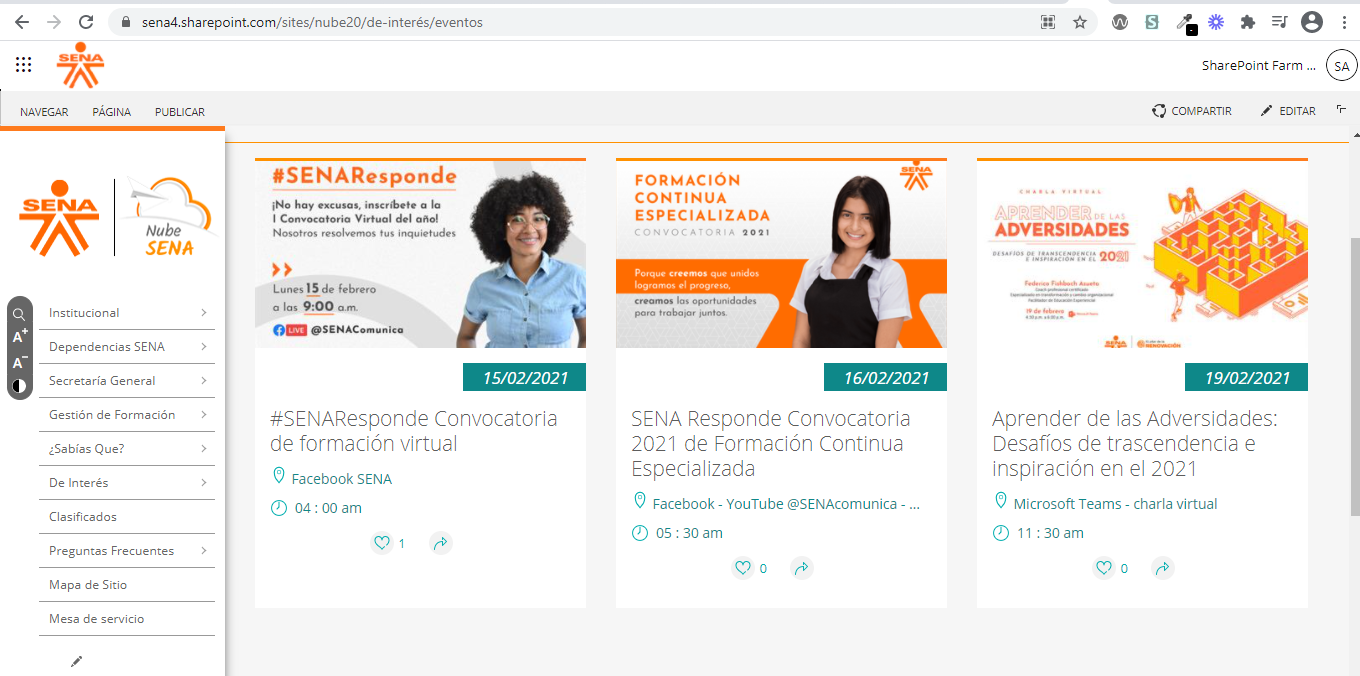 Funcionalidad con el ajuste de formato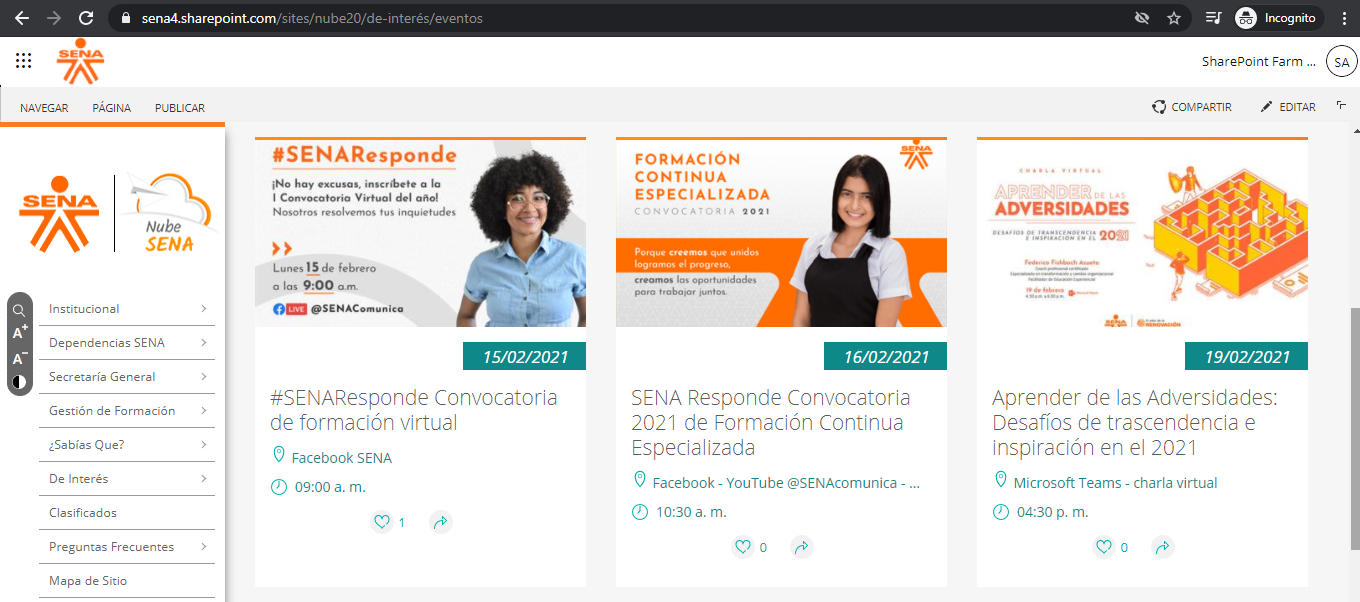 